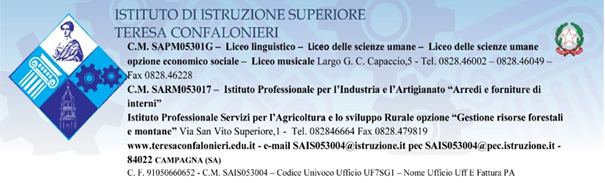 REPORT FINALE ATTIVITA’ ORIENTAMENTO/PCTO A. S. 2023/2024CLASSE______________ TUTOR_________________________AZIENDA_____________________________Il Docente tutor_________________________ELENCO ALUNNIORE D’AULA comprese le ore di sicurezza on-line e in aula (4 h on-line), così come le ore di presentazione e/o manifestazione finaleORE D’AZIENDATOTALE ORE